 信息化项目入库申报表            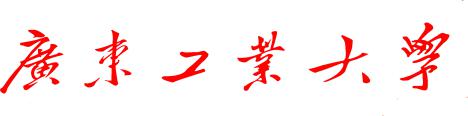 申报日期：                                                      网络信息与现代教育技术中心制表项目名称项目申报单位（章）项目预算项目负责人联系电话经费来源（打勾）自筹□   学校专项□项目属性（打勾） 新增项目□ 延续项目□项目联系人联系方式项目内容简介（300字）项目必要性（300字）项目可行性（300字）项目效益（经济效益和社会效益）已完成前期工作（300字）（ 延续项目填写）  （ 延续项目填写）  （ 延续项目填写）  厂商询价情况（请提供至少三家厂商的询价单，并按意向从前向后排序厂商报价厂商询价情况（请提供至少三家厂商的询价单，并按意向从前向后排序厂商询价情况（请提供至少三家厂商的询价单，并按意向从前向后排序厂商询价情况（请提供至少三家厂商的询价单，并按意向从前向后排序厂商询价情况（请提供至少三家厂商的询价单，并按意向从前向后排序另需呈报附件：附件1：党政联席会议纪要（或部门班子会议纪要）附件2：内部论证附件3：三方报价附件4：信息化项目设备（服务）购置清单附件5：建设方案［20万（含20万）以上］注：小于5万的项目暂不考虑入库。录入系统时，请将信息化项目入库申报表并同所列附件一起上传。预算小于20万 的项目不需上传附件5建设方案。